Hasiči a Hospůdka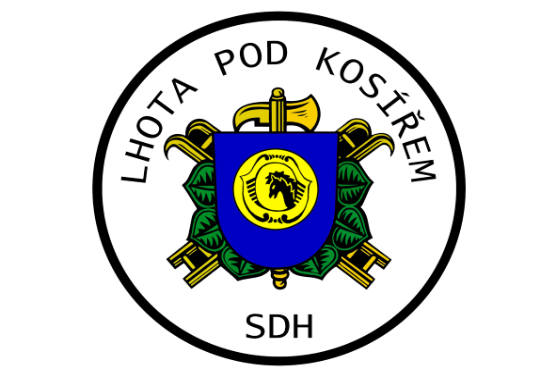                           ve Lhotě pod KosířemVás srdečně zvou na hodový víkend ve Lhotě pod Kosířem.pátek – 14.5.2021 – od 17.00 hod. – grilovaný hermelín a klobásasobota – 15.5.2021 – od 12.00 hod – pečené makrely a grilovaná klobásaneděle – 16.5.2021 –  8.00 hod – budíček s Kosířankouod 14.00 hod – grilovaná klobásaPo celý víkend alko, nealko, točené pivo – výdejní okénko v Hospůdce.Prosíme o dodržování vládních opatření.